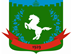 Томская область Томский районМуниципальное образование «Зональненское сельское поселение»ИНФОРМАЦИОННЫЙ БЮЛЛЕТЕНЬПериодическое официальное печатное издание, предназначенное для опубликованияправовых актов органов местного самоуправления Зональненского сельского поселенияи иной официальной информации                                                                                                                         Издается с 2005г.  п. Зональная Станция                                                                         	              № 34 от 14.07.2022ТОМСКАЯ ОБЛАСТЬ         ТОМСКИЙ РАЙОНАДМИНИСТРАЦИЯ ЗОНАЛЬНЕНСКОГО СЕЛЬСКОГО ПОСЕЛЕНИЯСОВЕТ ЗОНАЛЬНЕНСКОГО СЕЛЬСКОГО ПОСЕЛЕНИЯРЕШЕНИЕ №16п.Зональная станция 				                                   «14» июля 2022 года  27-е очередное собраниеV-ого созываОб утверждении перечня индикаторов риска нарушения обязательных требований, проверяемых в рамках осуществления муниципального контроля в сфере благоустройства в границах населенных пунктов Зональненского сельского поселенияВ соответствии с Федеральным законом от 31 июля 2020 года 248-ФЗ «О государственном контроле (надзоре) и муниципальном контроле в Российской Федерации», Совет  Зональненского  сельского  поселения   РЕШИЛ:Утвердить перечень индикаторов риска нарушения обязательных требований, проверяемых в рамках осуществления муниципального контроля в сфере благоустройства в границах населенных пунктов Зональненского сельского поселения согласно приложения.Настоящее решение направить Главе поселения (Главе Администрации) для подписания и опубликования в информационном бюллетене муниципального образования «Зональненское сельское поселение» Томского района Томской области и на официальном сайте муниципального образования «Зональненское сельское поселение» Томского района Томской области (http://admzsp.ru/).Настоящее решение вступает в силу с момента опубликования.Председатель Совета Зональненского			сельского поселения                                                    			Е.А.Коновалова	Глава поселения            (Глава Администрации)                                       				Е.А. КоноваловаПриложение к решению СоветаЗональненского сельского поселения от 14.07.2022 №16ПЕРЕЧЕНЬиндикаторов риска нарушения обязательных требований, проверяемых в рамках осуществления муниципального контроля в сфере благоустройствав границах населенных пунктов Зональненского сельского поселенияНевыполнение в установленный срок законного предписания контрольного органа об устранении выявленных нарушений обязательных требований.Поступление в контрольный орган от органов государственной власти, органов местного самоуправления, юридических лиц, общественных объединений, граждан, из средств массовой информации сведений о действиях (бездействии), которые могут свидетельствовать о наличии нарушения обязательных требований и риска причинения вреда (ущерба) охраняемым законом ценностям.Получение информации об истечении сроков проведения работ в соответствии с ордером (разрешением) на проведение земляных работ, проведении работ без ордера (разрешения) на их поведение.Выявление признаков нарушения Правил благоустройства территорий муниципального образования «Зональненского сельское поселение».